Выставка «Чудеса осени»Ежегодно в сентябре-октябре в нашем детском саду проходит выставка поделок из природного материала. И этот год не стал исключением.Много работ было представлено на выставке, и большинство из них из овощей, но все они индивидуальны.Каждая работа – произведение искусства. И это здорово! Очень приятно, что родители принимают активное участие. Большое спасибо родителям и детям! Выставка доставила всем большое удовольствие!И.Н. Уфимцева, воспитатель по ИЗОдеятельности.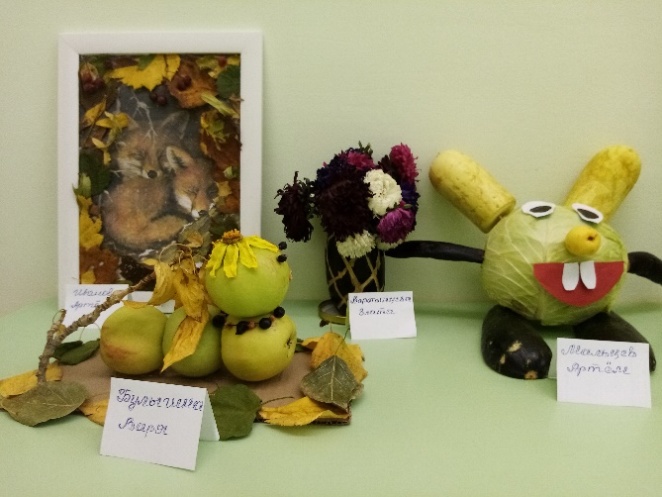 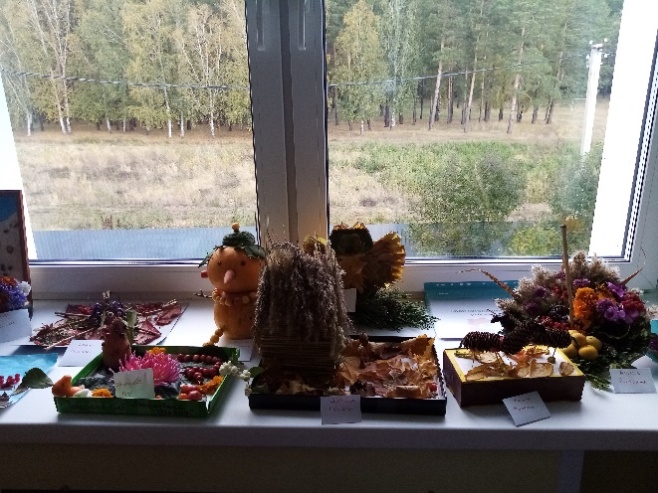 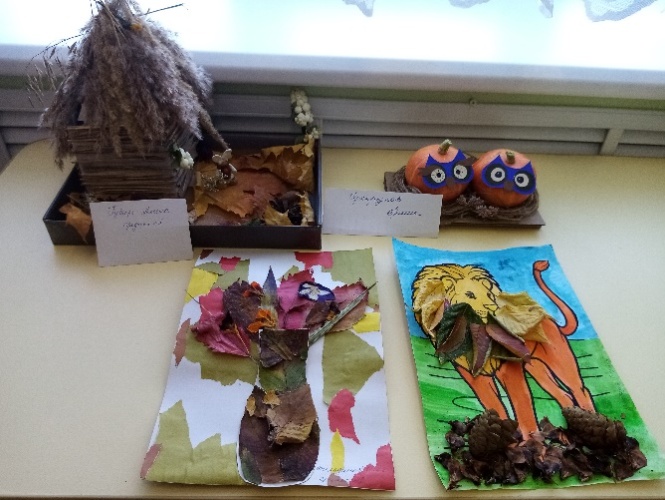 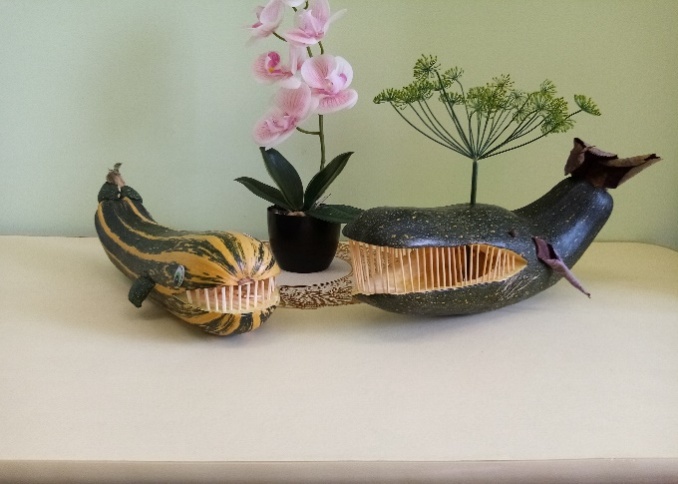 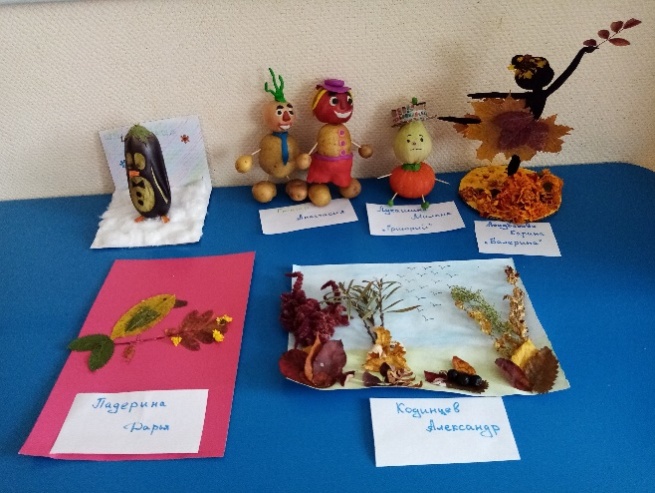 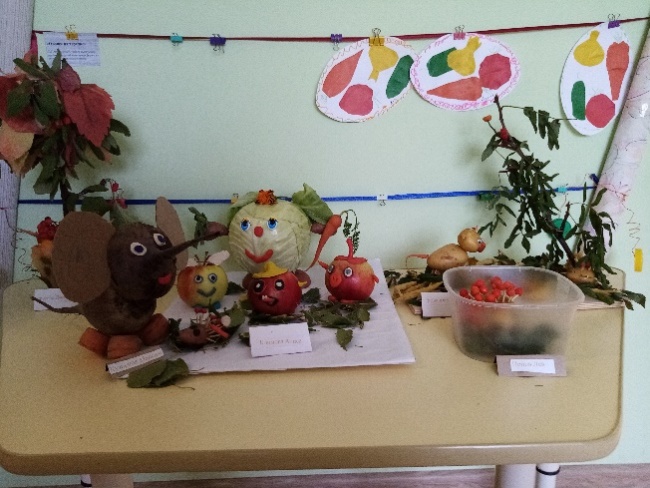 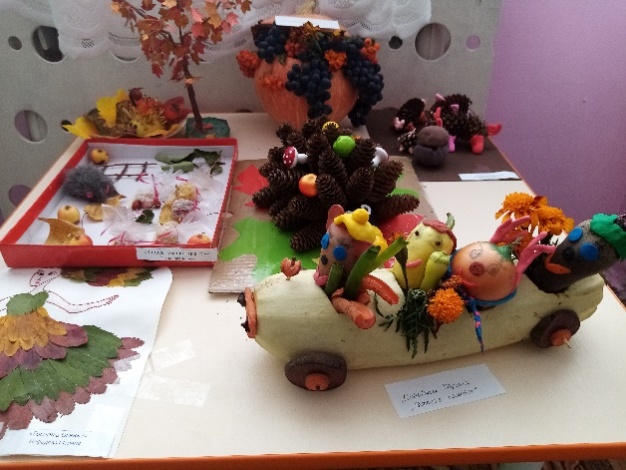 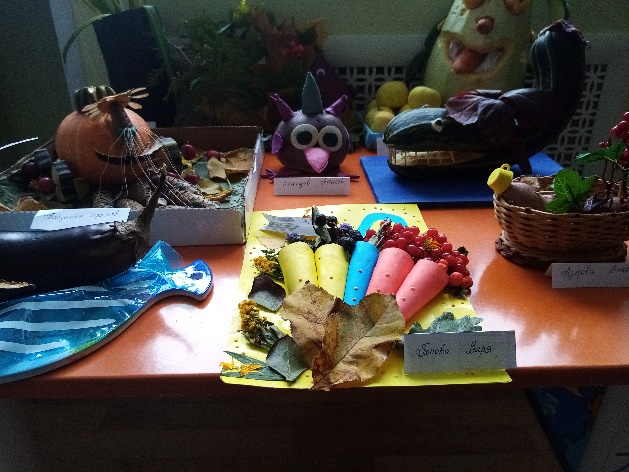 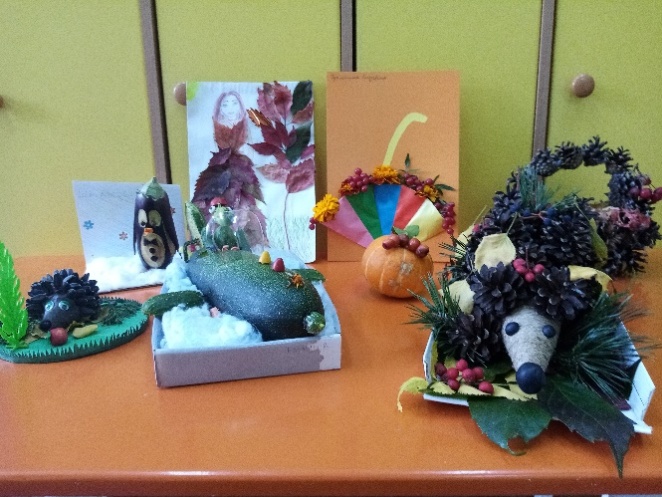 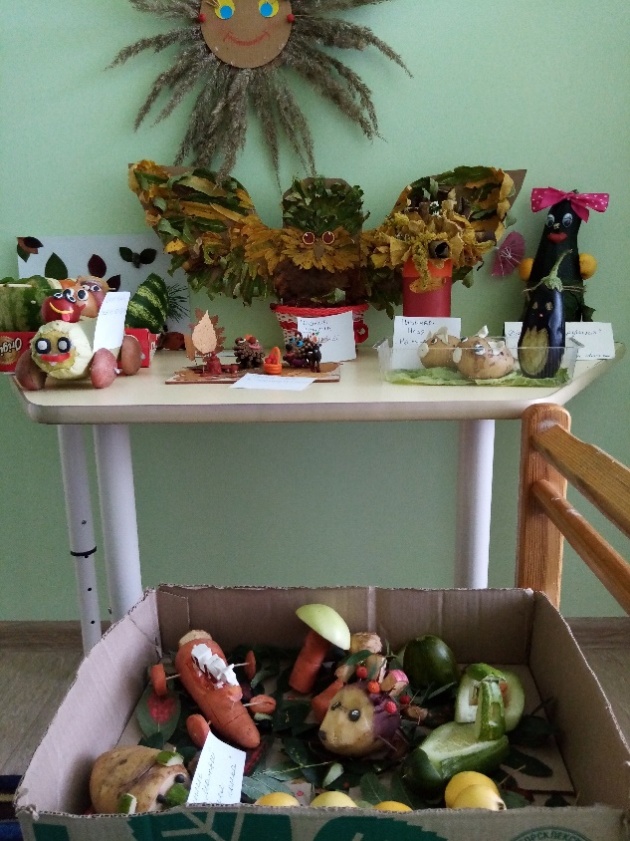 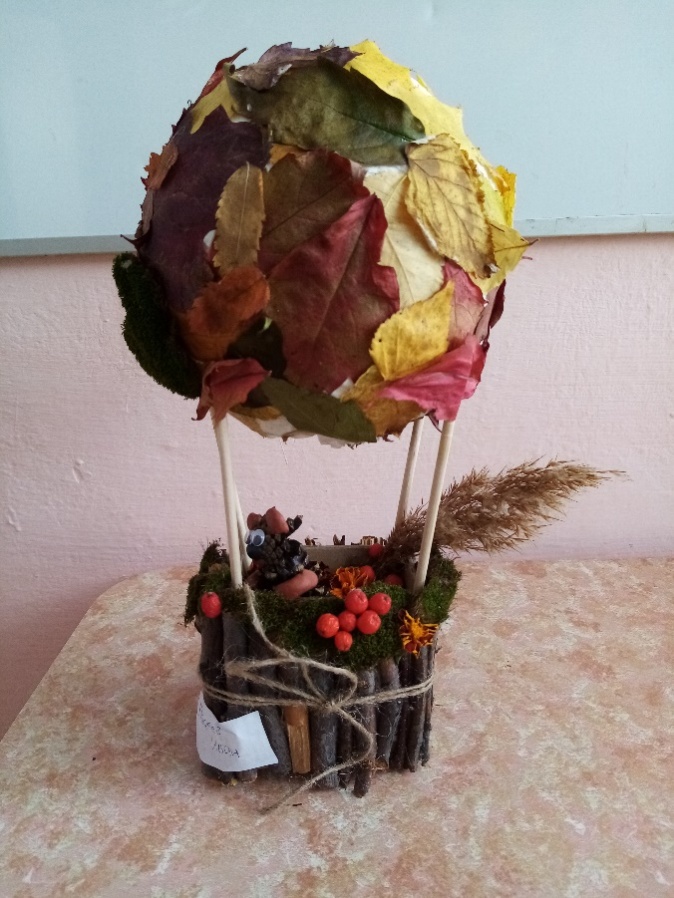 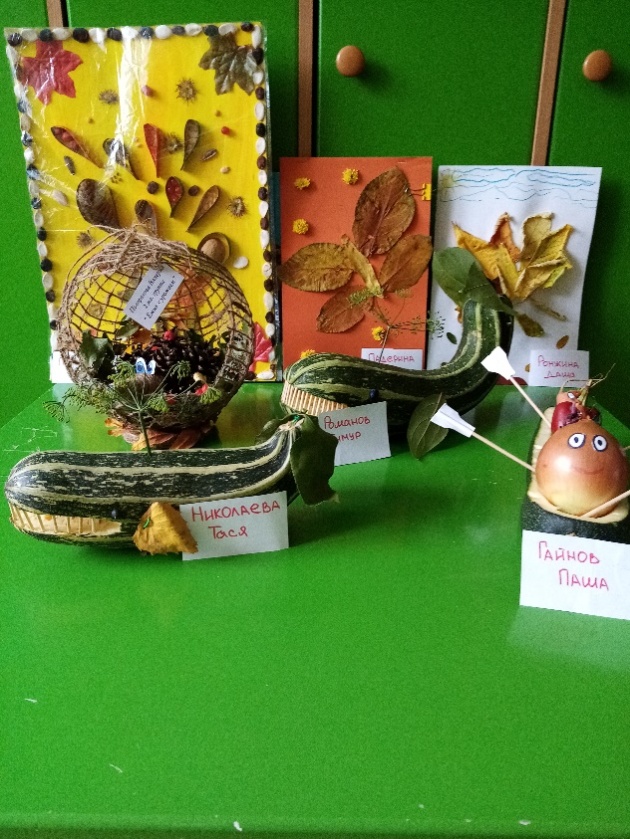 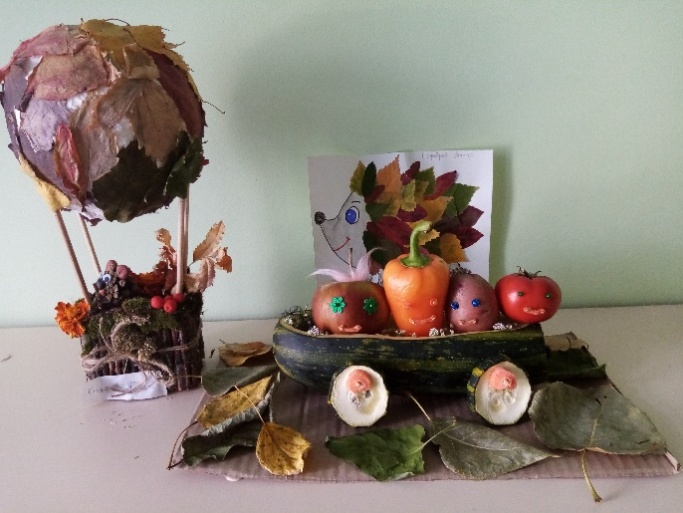 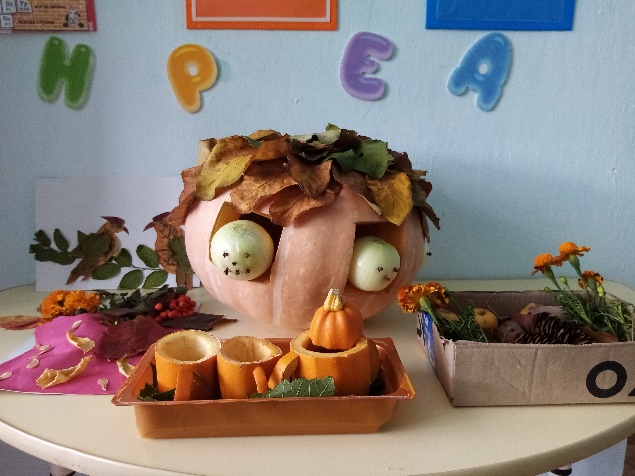 